                                                                                                                                                                        Проект «8 Марта»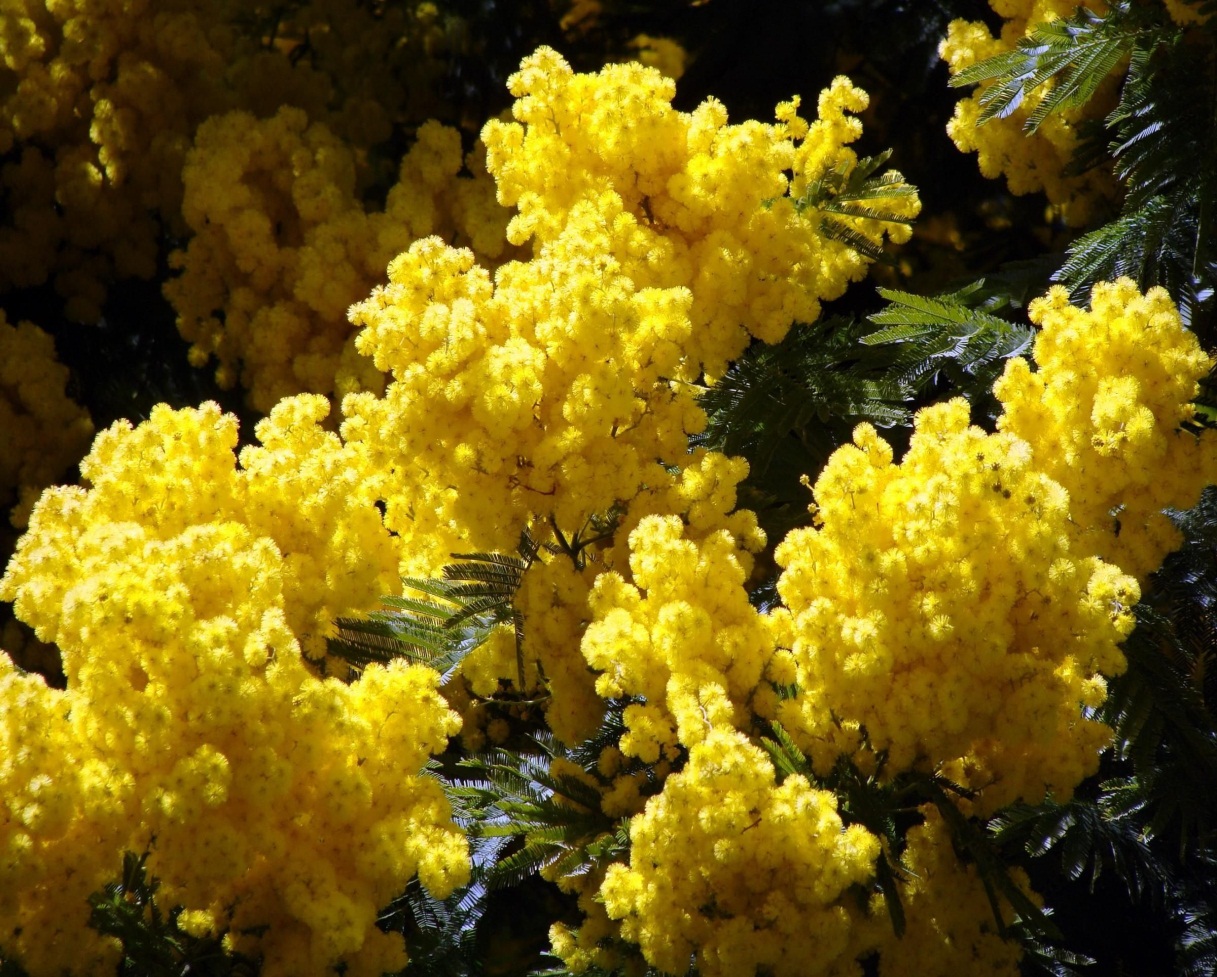                                                                              МАДОУ «Детский сад №3 «Дюймовочка»                                                                            г.Зарайск                                                                            Воспитатель: Логинова Е.П.                                                          2017г.Старшая группаТип: творческий, групповой.Вид: краткосрочный.Актуальность.Мамы и бабушки играют важную роль в жизни современного ребенка, и поэтому праздник 8 марта считается одним из самых главных и любимых. Однако традиционное его празднование не позволяет раскрыть все воспитательные и развивающие возможности для ребенка. Поэтому возникла идея об интегрированном праздновании дня 8 марта, реализовав тем самым различные виды деятельности детей старшего дошкольного возраста.Из-за информатизации современного общества, наблюдается тенденция уменьшения влияния семьи на современного ребенка. Поэтому необходимо усилить воздействие на социально-коммуникативный аспект взаимодействия с родителями и детьми, что и будет реализовано в ходе данного проекта.Цели.Развитие самостоятельности и инициативности ребенка.развивать интерес к традициям его празднования в России и других странах.Развитие творческого и познавательного потенциала ребенка.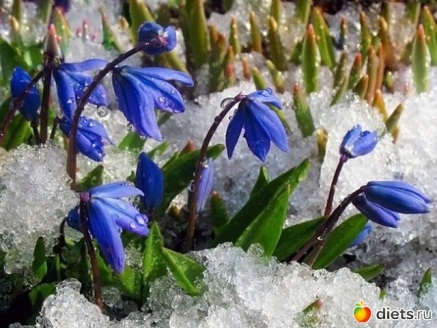 Задачи:развивать представление о семье;совершенствовать социально-коммуникативные навыки;развивать творческую активность и инициативу;воспитывать чувство любви и уважения к маме и бабушке;формировать желание заботиться и помогать старшим;Расширение кругозора фактами о праздновании 8 марта в других странах.Участники проекта: воспитанники и воспитатели старшей группы «Почемучки», родители воспитанников.Сроки реализации: 01.03.2017г. – 07.03.2017г.Ожидаемые результаты:получение новых знаний о празднике 8 Марта, традициях его празднования в России и других странах;выразительное чтение произведений о маме и бабушке;составление рассказов описательного характера о своей маме и своей семье;появление заботливого, уважительного отношения к матери;развитие творческой и познавательной инициативы;развитие самостоятельной деятельности ребенка;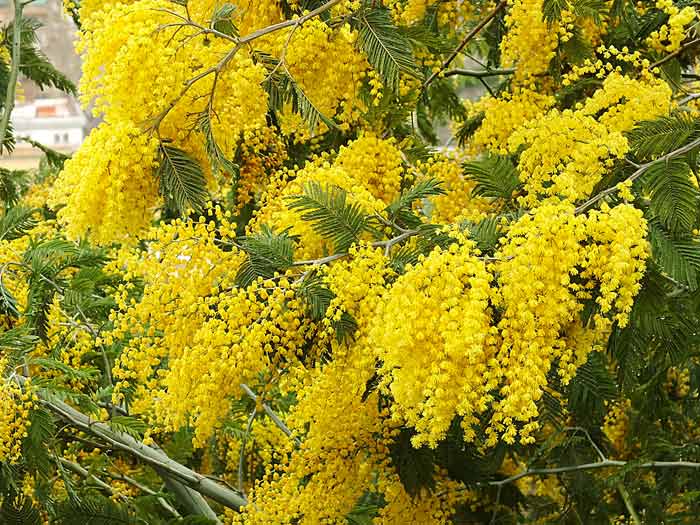 развитие творческих способностей и навыков.План реализации проекта		                                                                                                                                   Подготовительный этап   			                                                                                                                                                                     Подбор методической и художественной литературы	                                                                                                                                                                    Информация для родителей «Женский день»Оформление выставки «я на маму так похож»Оформление приемной ко дню 8 Марта	                                                                                                                                                                     Организация предметно-развивающей среды для ознакомления детей с темой проекта	                                                                                                                                                                  Разучивание стихотворений, песен к празднику 8 марта	        		                                                                     Индивидуальные беседы с родителями		                                                                                   Изготовление элементов костюмов для выступления детей на утреннике		                              Подготовка к праздникуОсновной этапРечевое развитиеРазучивание стихотворения Е.Благининой «Посидим в тишине»Чтение художественной литературыЛ.Квитко «Бабушкины рукиЧтение стихов А.Барто, В.Осеевой, Е.Благининой о маме и бабушке	                                                                                                                                                               Совершенствовать интонационную выразительностьОбогащать и развивать словарный запас, воспитывать заботливое отношение к маме и бабушкеСоциально-коммуникативное развитиеБеседа «Праздник мам и бабушек: откуда он пришел»Сюжетно-ролевые игры «Дочки-матери», «Семья»Учить составлять рассказ, развивать познавательный интересРазвивать навыки общения друг с другомФормирование представлений о праздновании 8 марта в других странахХудожественно-эстетическое развитие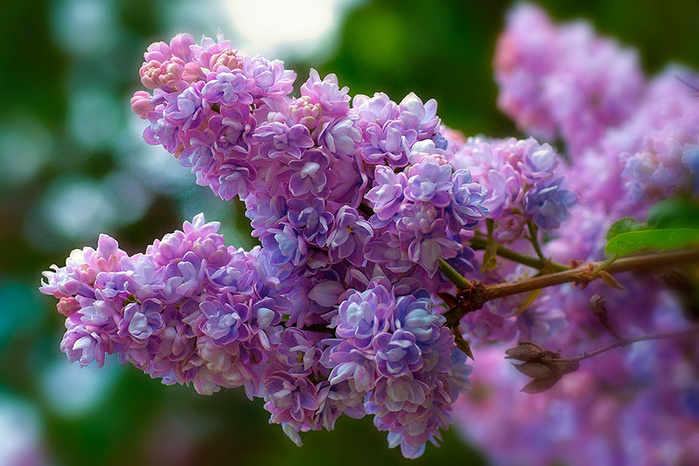 Ручной труд «Мимоза для мамы»Рисование с элементами аппликации «Мамин портрет»Ручной труд «Сердечко  для мамы» Разучивание песен про мамуРучной труд «Первые цветы» (коллективная работа)	                                                                                                                                                                        Развивать мелкую моторику, формировать эстетический вкусРазвивать воображение и фантазиюРазвитие способностей работать в коллективеПознавательное развитиеМатематическая игра «В гости к бабушке иду»Познавательно-исследовательская деятельность «Шьем кукле платье»	                                                                                                                                                                           Продолжать формировать представления об элементарных математических понятияхФормирование представлений о понятии мера, мерка.Формирования навыков измерения длины.Заключительный этап	                                                                                                                                                                              Выставка поделок «Сюрприз для мамы» Итоговое мероприятие «8 марта»Чаепитие детей и родителей	                                                                                                                                                                Систематизация совместной деятельности с детьми, педагогами и родителями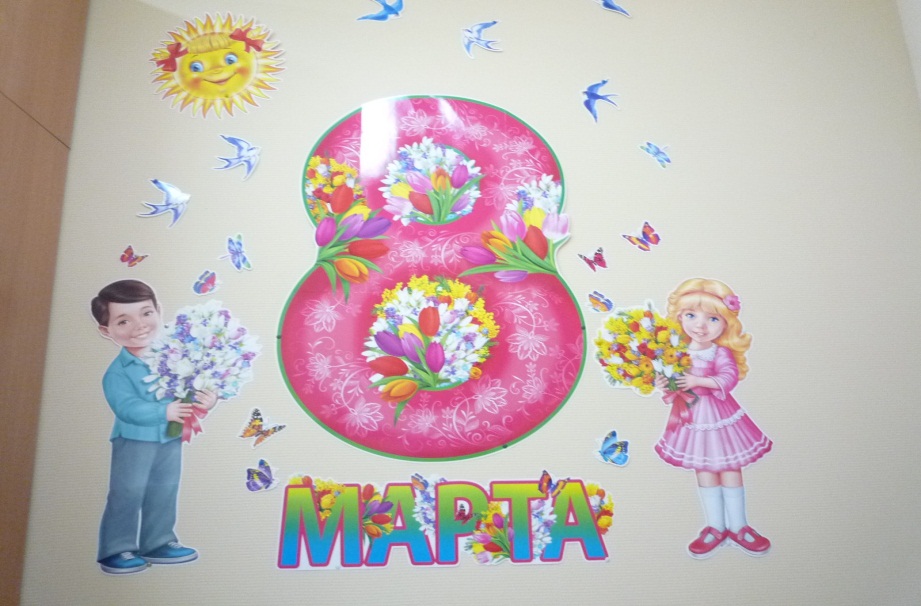 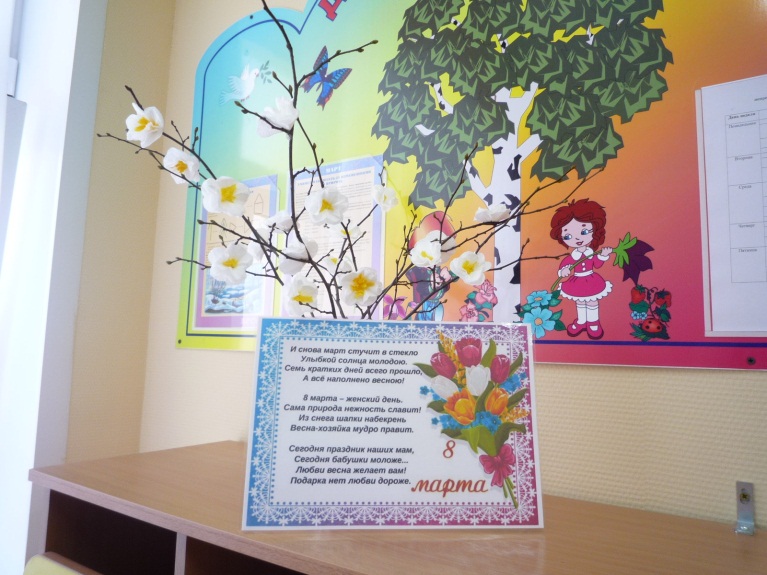 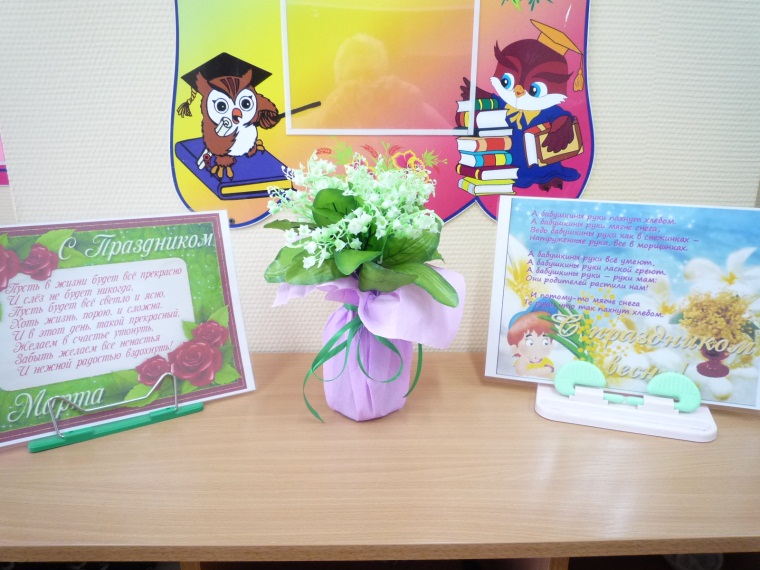 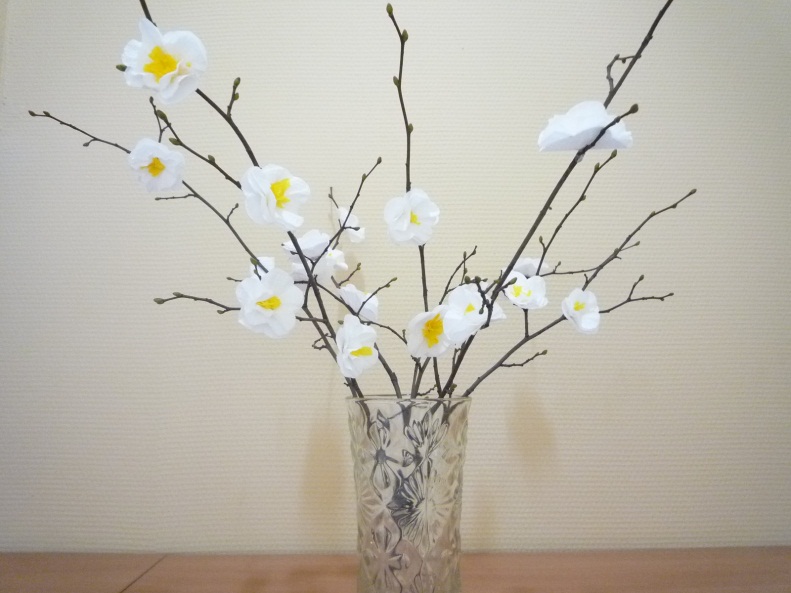 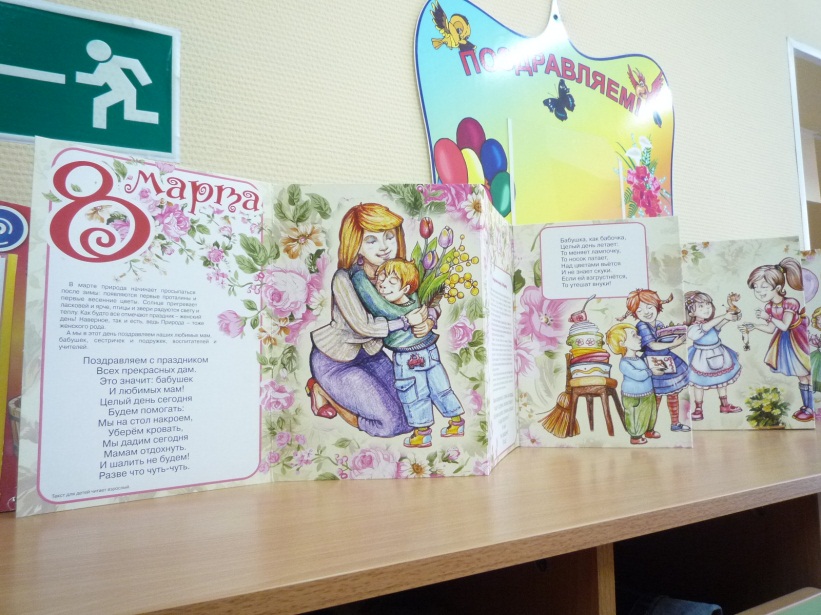 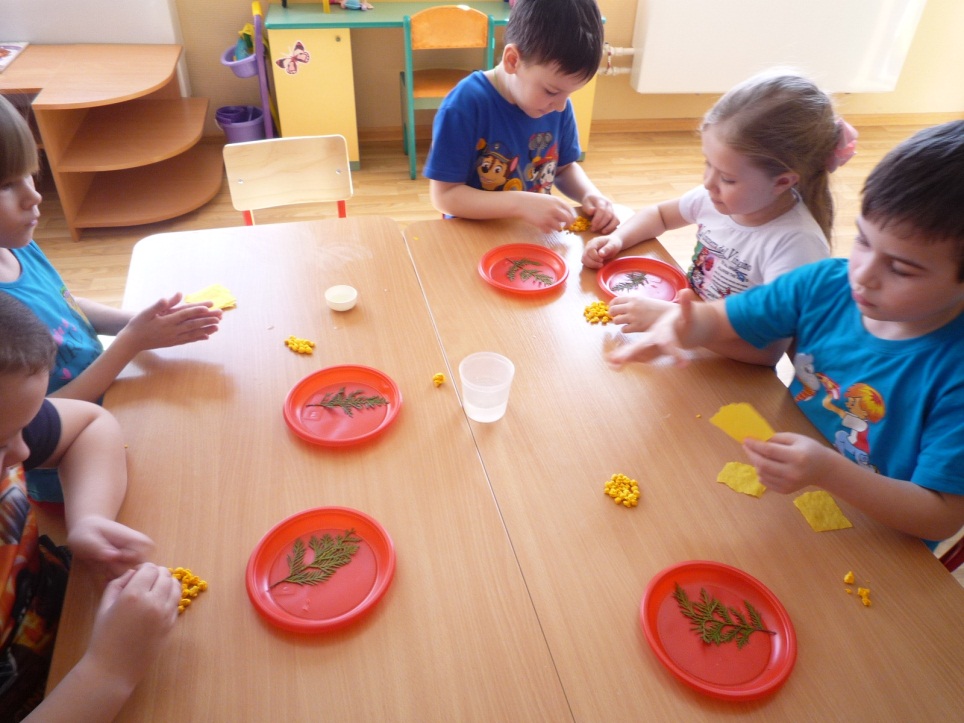 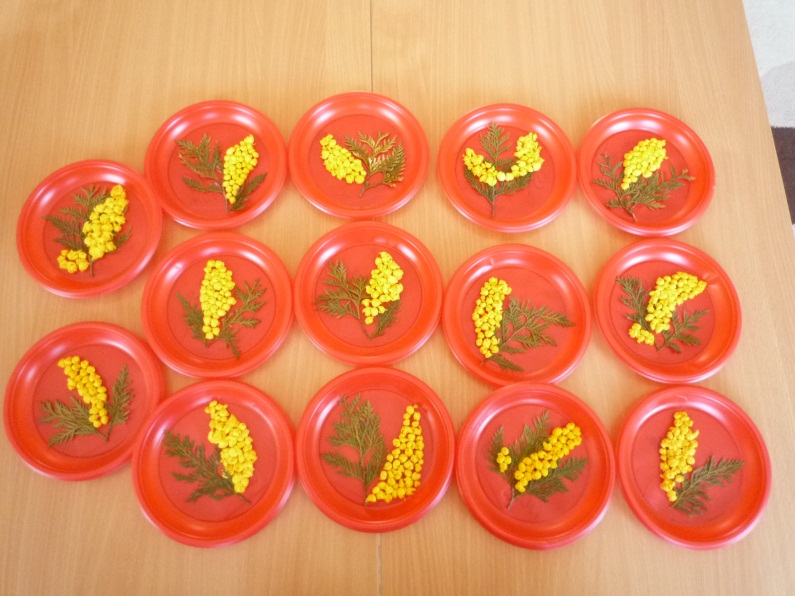 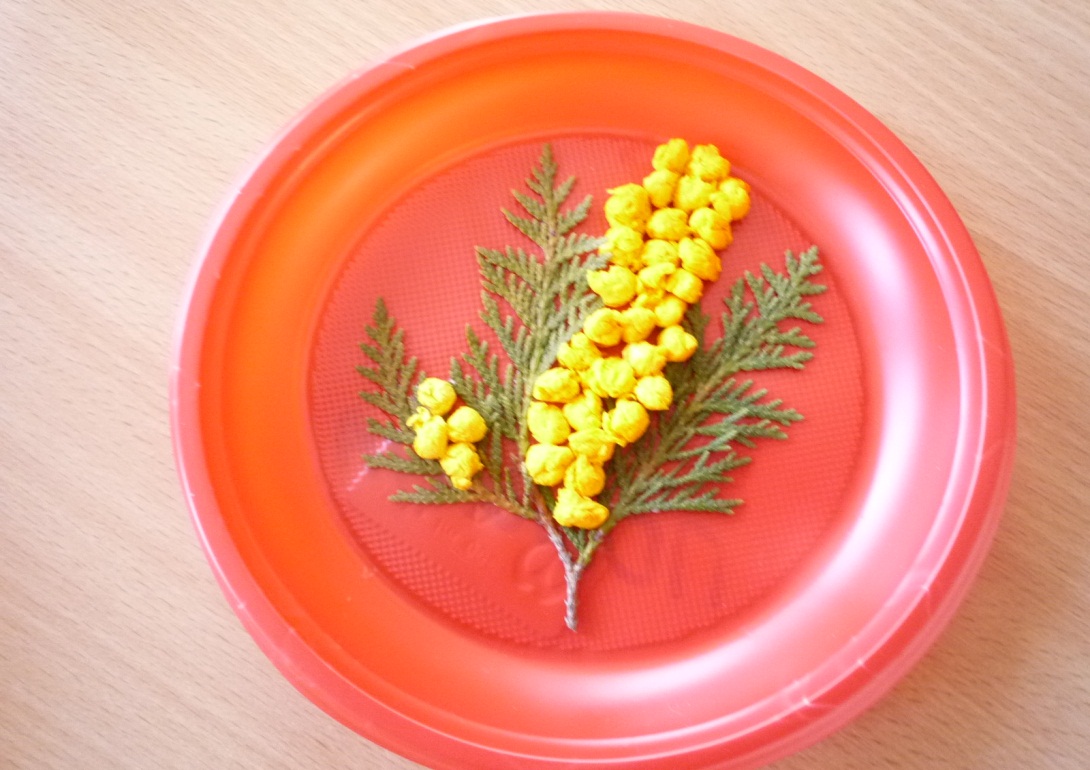 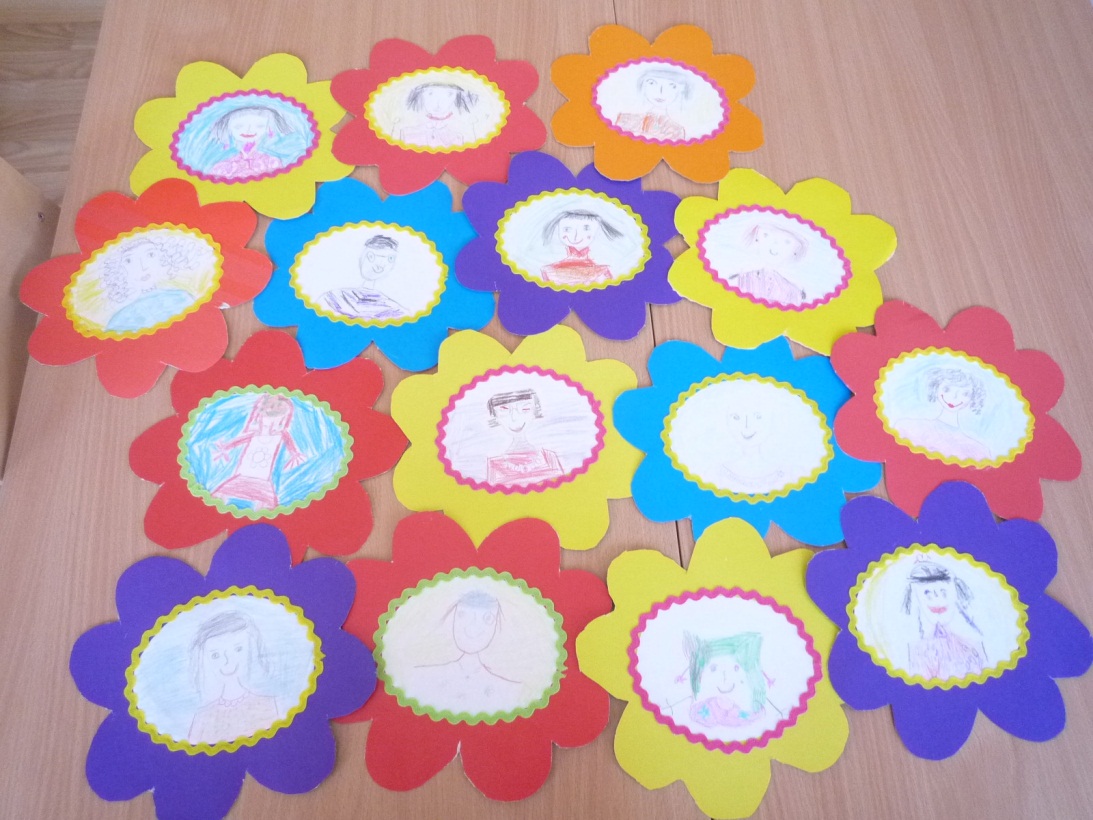 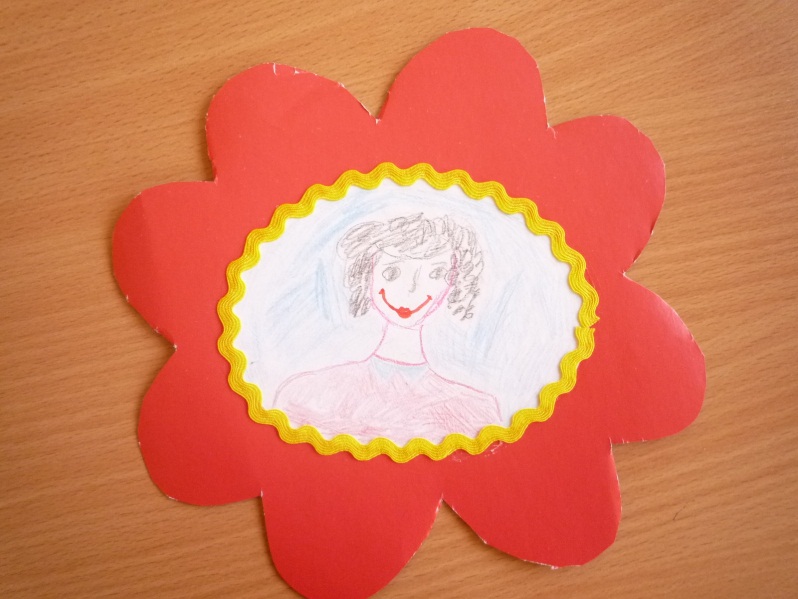 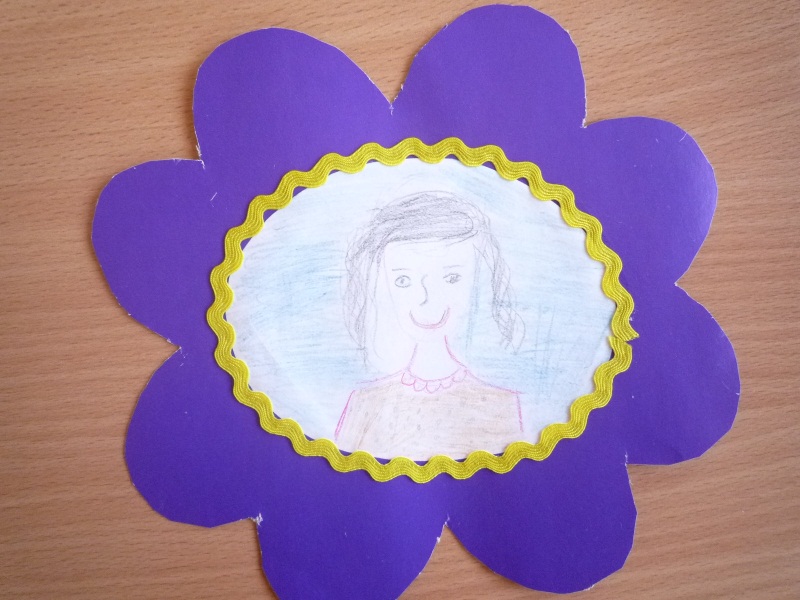 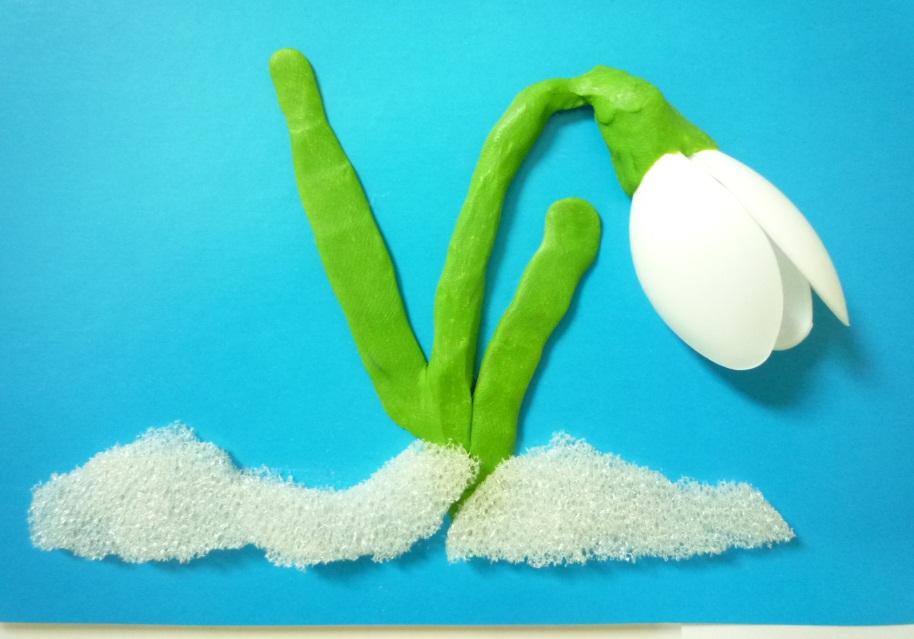 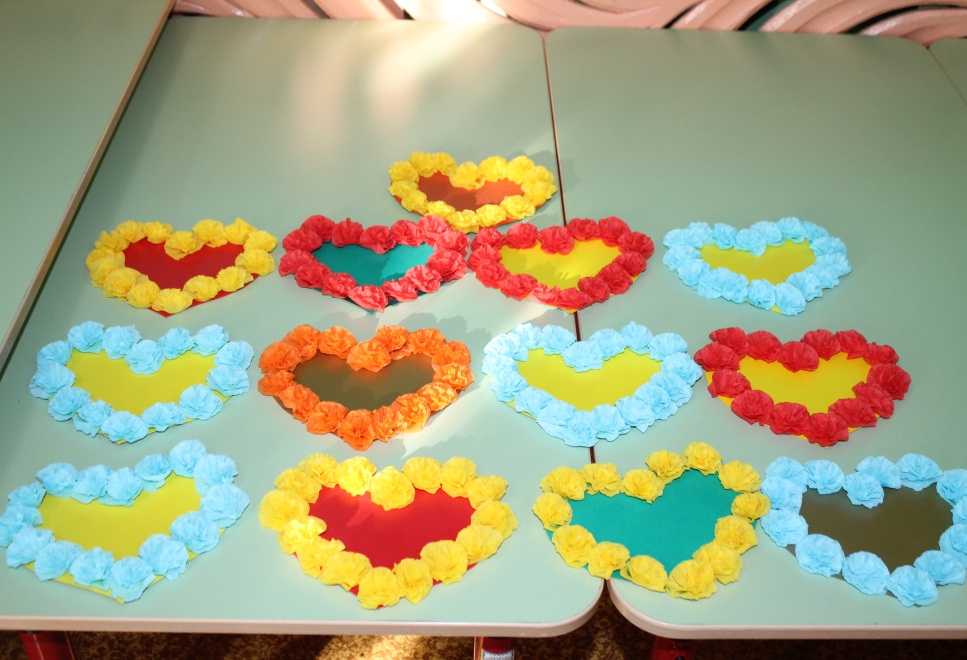 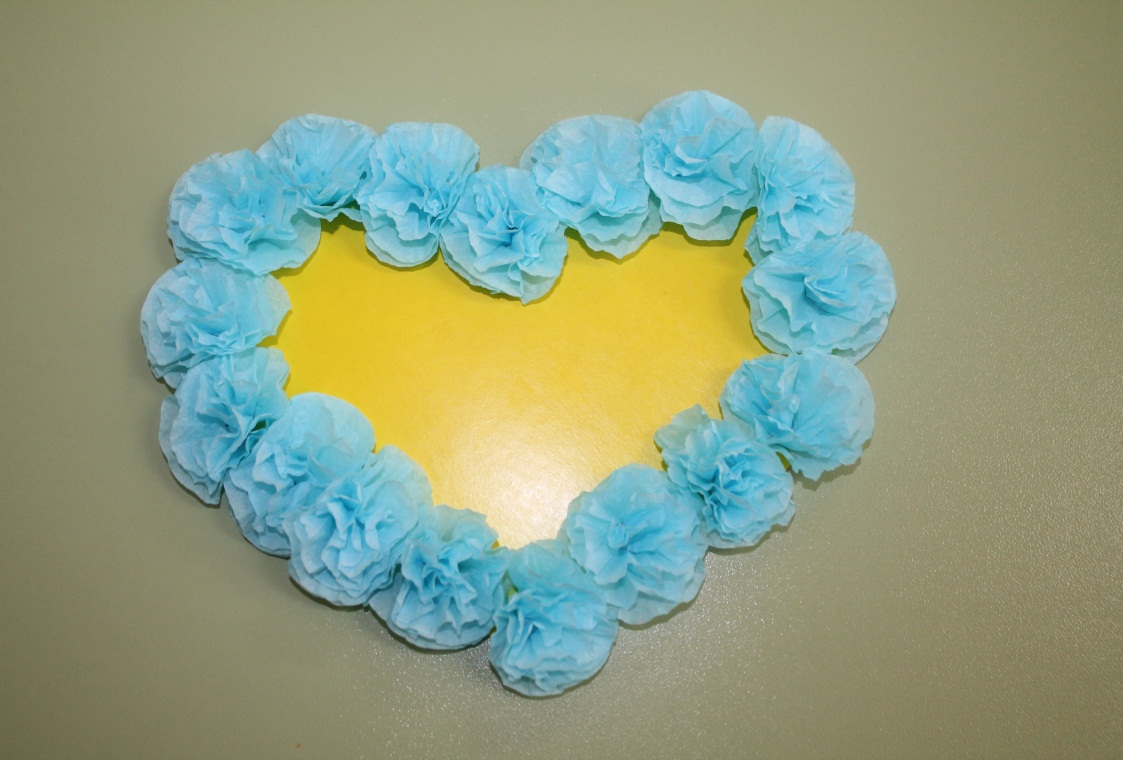 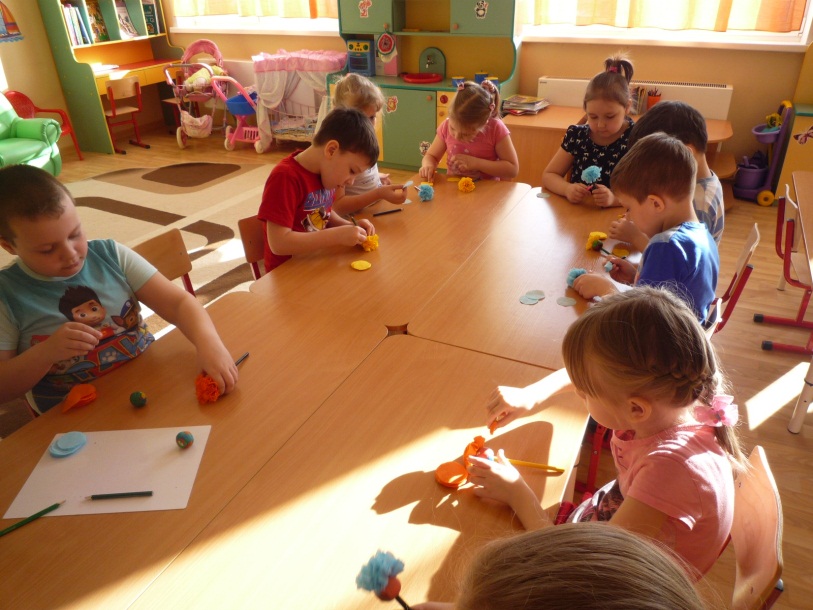 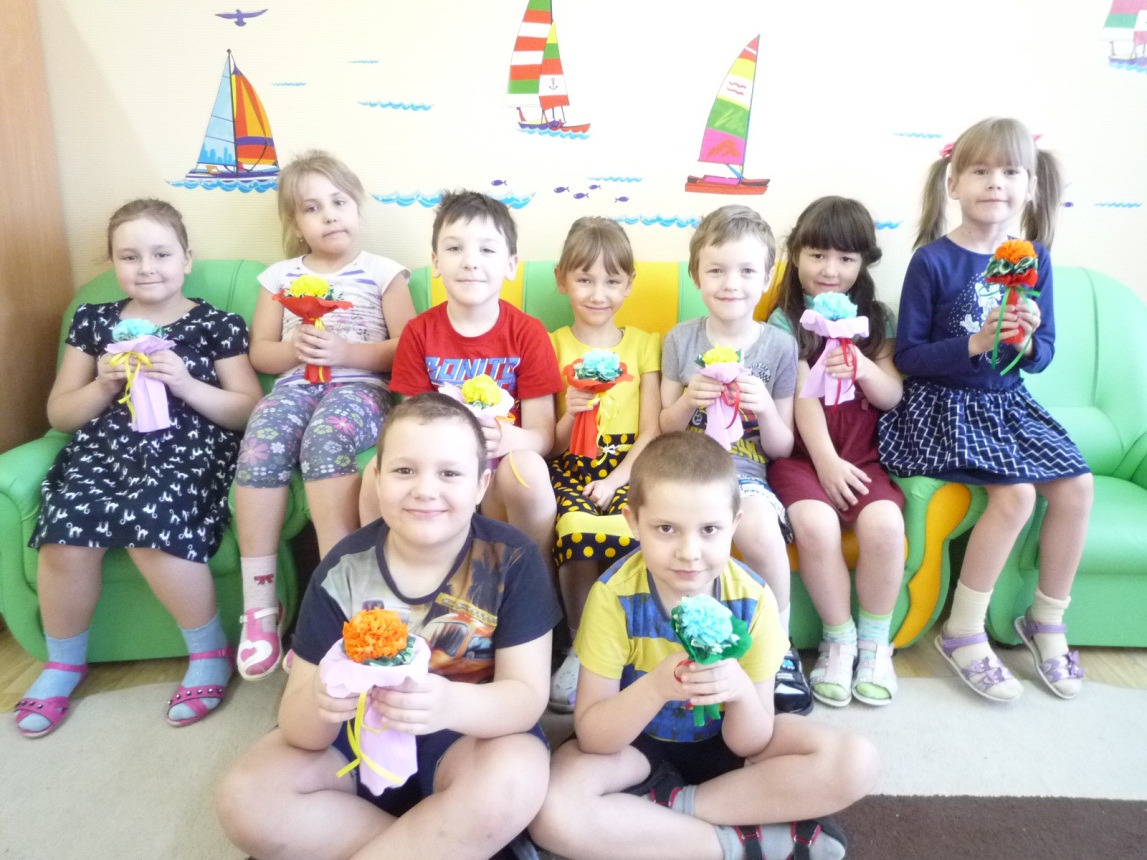 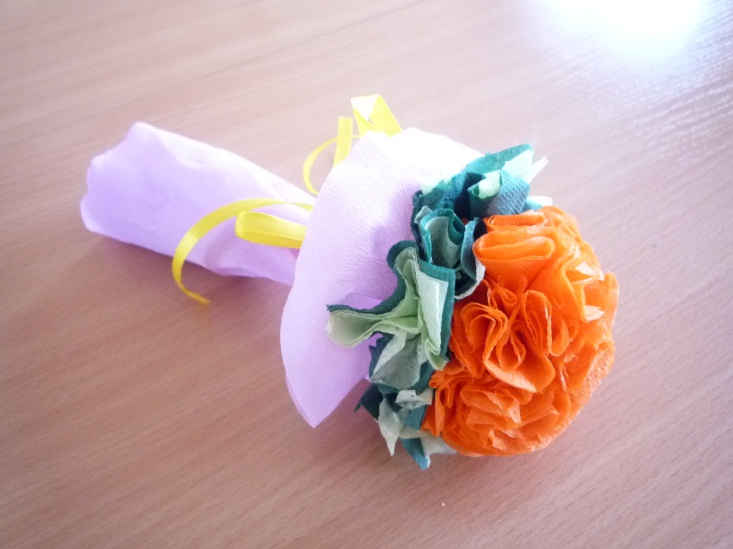 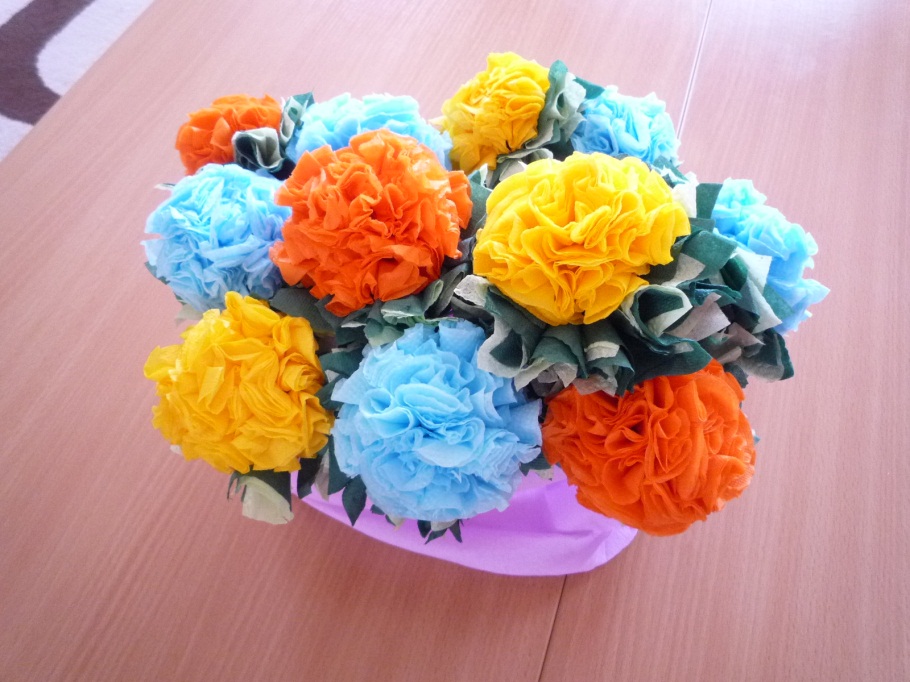 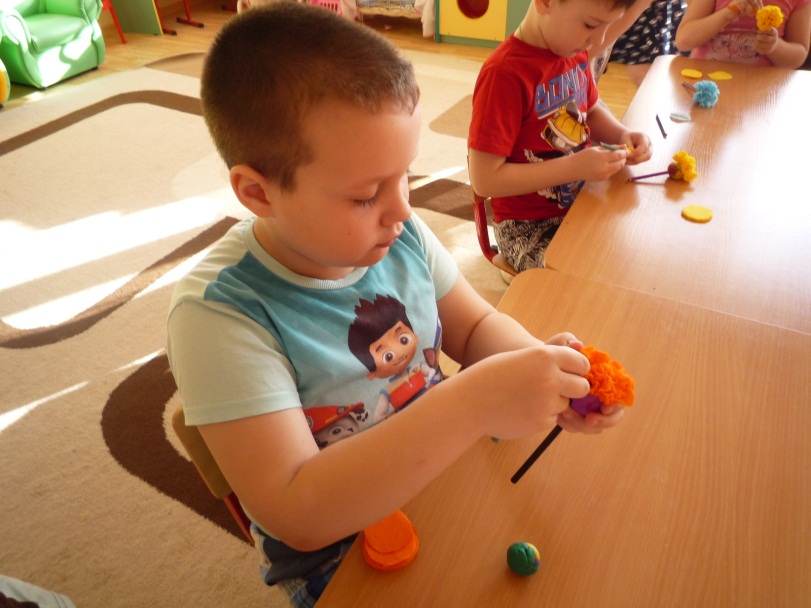 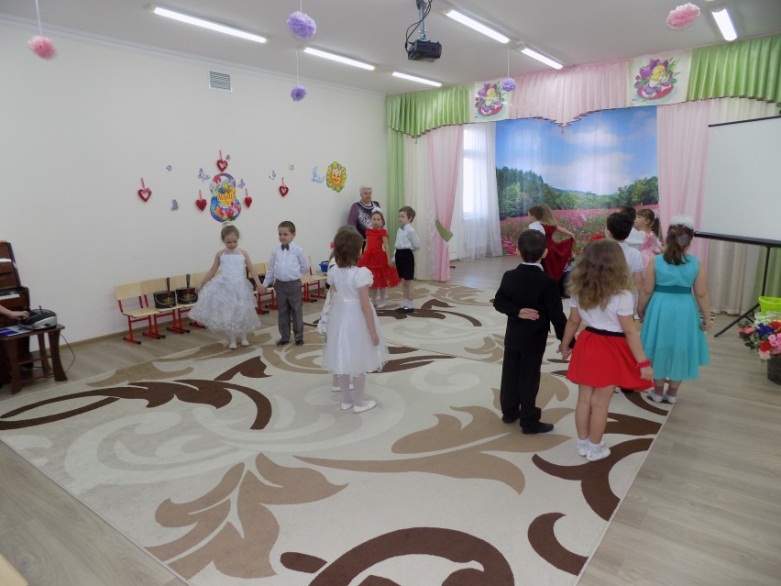 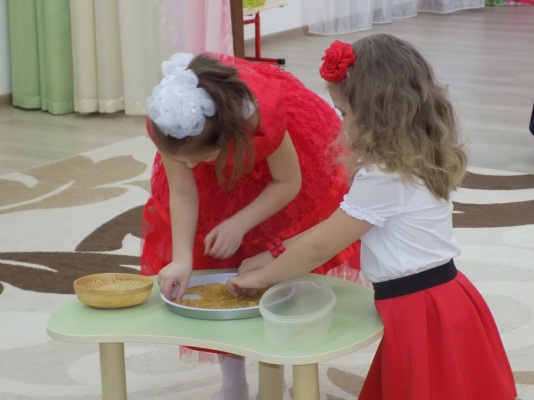 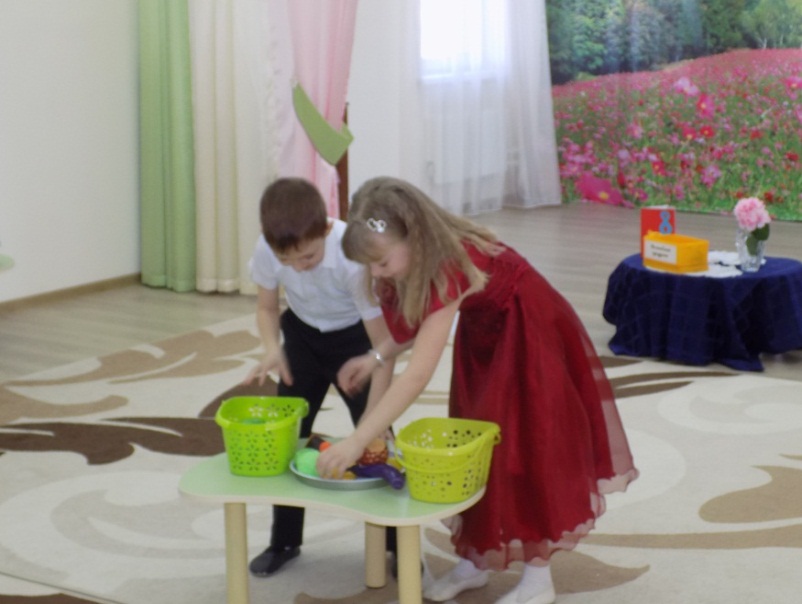 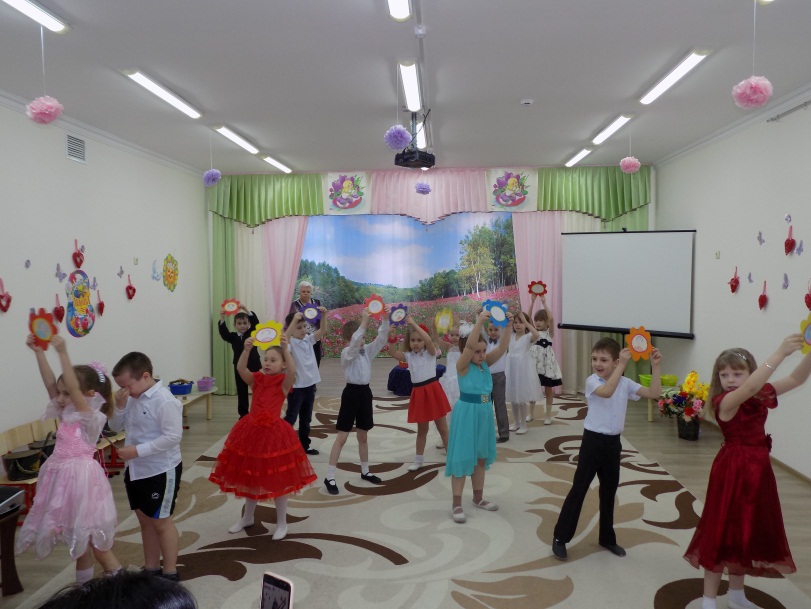 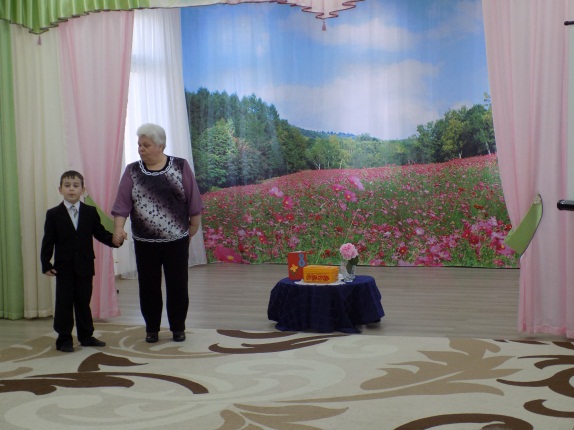 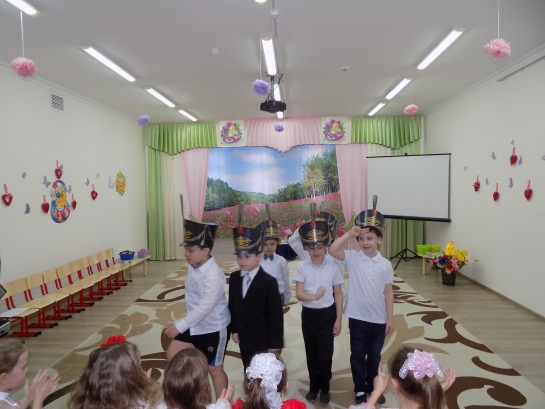 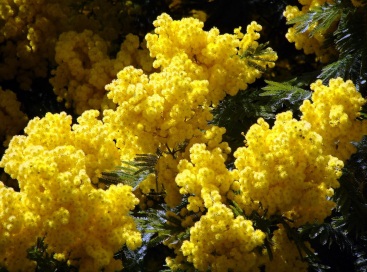 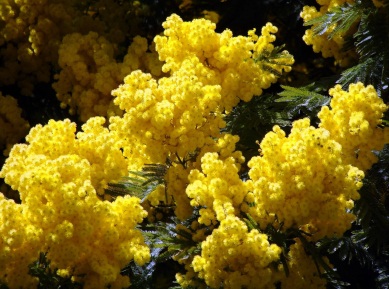 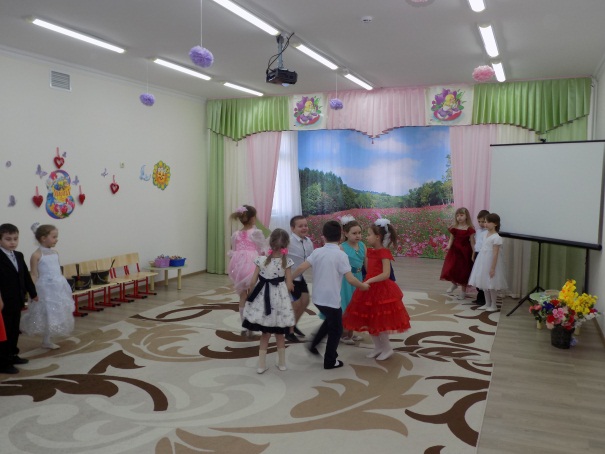 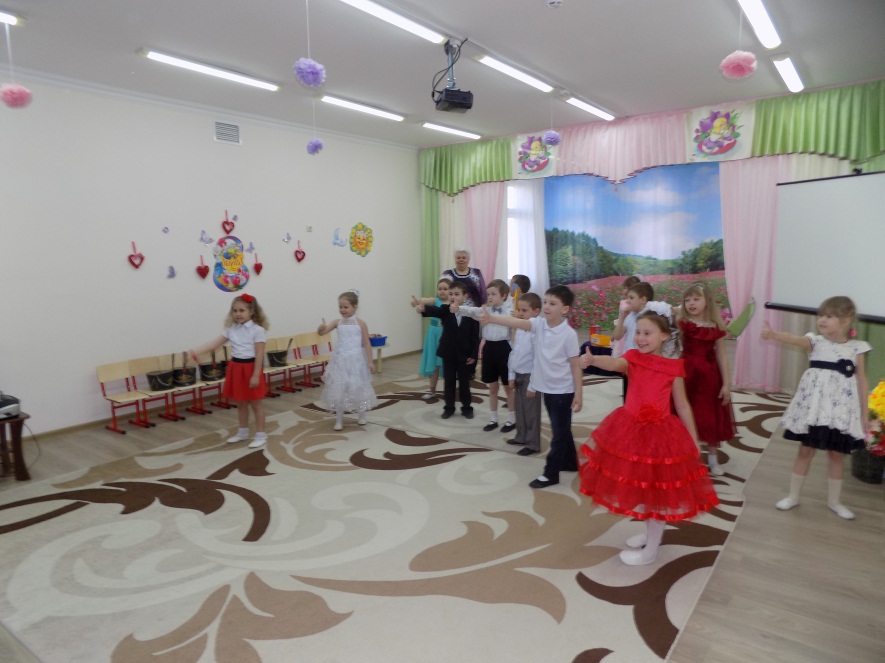 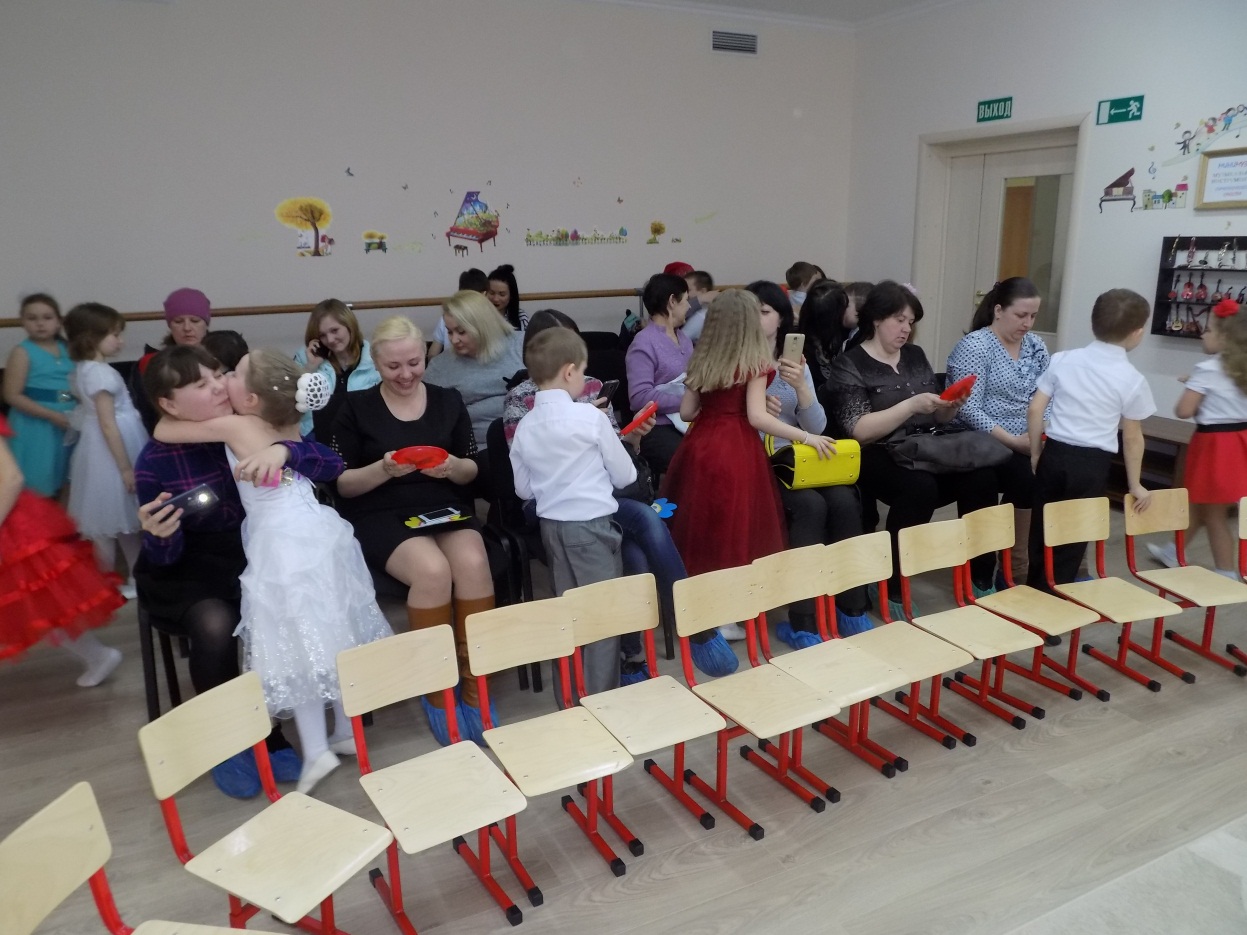 